Plastová okna – poptávkaProfil bílý, minimálně 5 komor, výztuhy všude.Dvojsklo s extrudovaným nebo nerezovým distančním rámečkem, ne hliník. Zasklení čiré.Rozměry jsou měřeny v centimetrech, mezi vnitřními ostěními a mezi vnitřním parapetem a nadpražím. Rozměry jsou +/- 1 cm, v případě zakázky bude nutno provést zaměření Vámi.Okno  š=133, v=175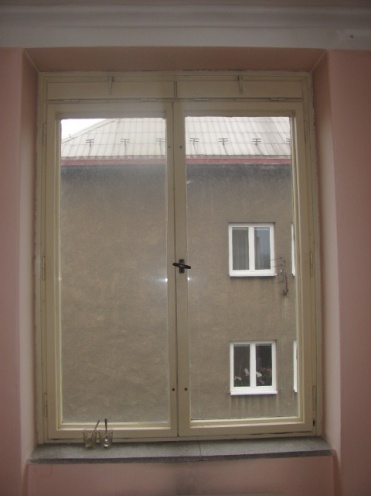 celkem 3 ksVentilační klapku nahoře ignorovat, okno do celé výšky.Klika kování níž než v polovině, odlišně od obrázku.Otvíravé, ½ výklopnéOkno  š=149, v=221, z toho cca 46 dolní křídlo, nutno zaměřit přesně kvůli jednotnosti fasády bytového domu.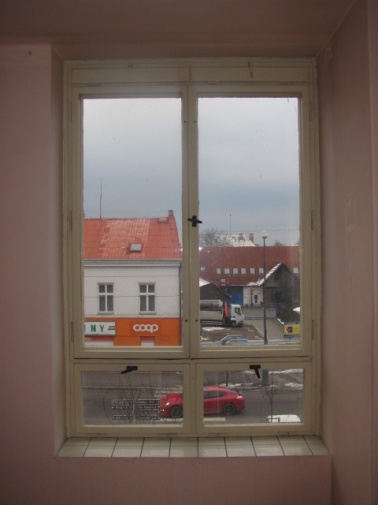 celkem 1 ksVentilační klapku nahoře ignorovat, okno do celé výšky.Klika kování níž než v polovině, odlišně od obrázku.Otvíravé, ½ výklopnéU dolních malých křídel stačí pevné zasklení.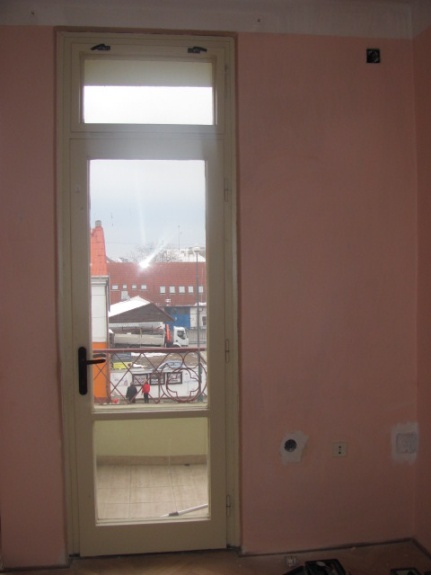 Balkonové dveře  š=90, v=265, z toho cca 55 cm nadsvětlík, nutno zaměřit přesně kvůli jednotnosti fasády bytového domu.celkem 1 ksOtvíravéU nadsvětlíku stačí pevné zasklení.Okno  š=55, v=175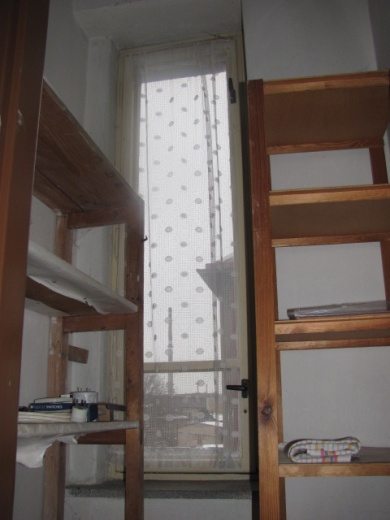 celkem 1 ksKlika kování níž než v polovině, odlišně od obrázku.Otvíravé, výklopnéV dolní části křídla příčka, nutno zaměřit přesně kvůli jednotnosti fasády bytového domu.Okno  š=58, v=175 (možná bude rozměrově shodné s předchozím)celkem 1 ksKlika kování níž než v polovině, odlišně od obrázku.Otvíravé, výklopnéV dolní části křídla příčka, nutno zaměřit přesně kvůli jednotnosti fasády bytového domu.Okna jsou osazena v nosné cihlové zdi z plných pálených cihel o tloušťce 45 cm, ve druhém NP.Do nabídky prosím rovněž jako položku uvést venkovní parapety o hloubce cca 20 cm. Děkuji.